IMPLEMENTASI SISTEM INFORMASI GEOGRAFIS DALAM PENGADUAN KERUSAKAN FASILITAS UMUM BERBASIS WEBSITE PADA KOTA BANDAR LAMPUNGSkripsiDiajukan Sebagai Salah Satu Syarat Untuk Mencapai Gelar SARJANA KOMPUTER PadaJurusan Sistem InformasiInstitut Informatika dan Binsi Darmajaya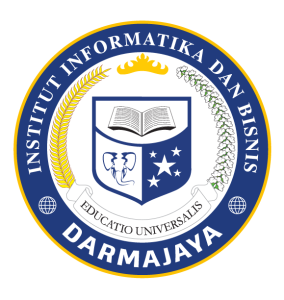 Diusun Oleh:EGIE NOOR FAJJRI 1811050159PROGRAM STUDI SISTEM INFORMASIFAKULTAS ILMU KOMPUTERINSTITUT INFORMATIKA DAN BISNIS DARMAJAYA BANDAR LAMPUNG 2022